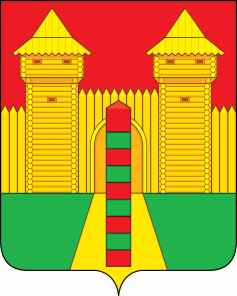 АДМИНИСТРАЦИЯ  МУНИЦИПАЛЬНОГО  ОБРАЗОВАНИЯ «ШУМЯЧСКИЙ   РАЙОН» СМОЛЕНСКОЙ  ОБЛАСТИПОСТАНОВЛЕНИЕот  07.06.2021г.     № 228	         п. ШумячиВ Отдел по образованию Администрации муниципального образования «Шумячский район» Смоленской области, исполняющий функции по опеке и попечительству на территории муниципального образования «Шумячский район» Смоленской области, обратился  Плетнев Дмитрий Александрович,  02.09.1982 года рождения, зарегистрированный  по адресу: ул.Крупской, д.30А, кв.124, г.Смоленск,   с просьбой о выдаче разрешения на продажу 1/20 доли квартиры, принадлежащей его несовершеннолетней дочери Плетневой Дарье Дмитриевне, 25.12.2003 года рождения, 1/20 доли квартиры, принадлежащей его несовершеннолетнему сыну Плетневу Даниилу Дмитриевичу, 26.08.2009 года рождения, 1/20 доли квартиры, принадлежащей его несовершеннолетней дочери Плетневой Диане Дмитриевне, 25.12.2018 года рождения. Квартира находится по адресу: ул.Крупской, д.30А, кв.124, г.Смоленск.Руководствуясь статьями 26, 28, 34, 37 Гражданского кодекса Российской Федерации,  Федеральным законом от 24.04.2008 № 48-ФЗ «Об опеке и попечительстве», областным законом от 31.01.2008 № 7-з «О наделении органов местного самоуправления муниципальных районов и городских округов Смоленской области государственными полномочиями по организации и осуществлению деятельности по опеке и попечительству», Уставом муниципального образования «Шумячский район» Смоленской области и на основании решения комиссии по защите жилищных прав несовершеннолетних в муниципальном образовании «Шумячский район» Смоленской области (протокол от 07.06.2021 г. № 3)          Администрация муниципального образования «Шумячский район» Смоленской области         П О С Т А Н О В Л Я Е Т:1. Разрешить Плетневу Дмитрию Александровичу, 02.09.1982 года рождения, продажу 1/20 доли квартиры, принадлежащей его несовершеннолетней дочери Плетневой Дарье Дмитриевне, 25.12.2003 года рождения, 1/20 доли квартиры, принадлежащей его несовершеннолетнему сыну Плетневу Даниилу Дмитриевичу, 26.08.2009 года рождения, 1/20 доли квартиры, принадлежащей его несовершеннолетней дочери Плетневой Диане Дмитриевне, 25.12.2018 года рождения. Квартира находится по адресу: ул.Крупской, д.30А, кв.124, г.Смоленск. С условием одновременного выделения равноценных долей в квартире, расположенной по адресу: ул.Брылёвка, д.20. кв.290, г.Смоленск. 2. Контроль за исполнением настоящего постановления возложить на Отдел по образованию Администрации муниципального образования «Шумячский район» Смоленской области.Глава  муниципального образования «Шумячский район» Смоленской области                                               А.Н. ВасильевО разрешении продажи     1/20 доли квартиры, принадлежащей  несовершеннолетней  Плетневой Дарье Дмитриевне, 25.12.2003 года рождения. 1/20 доли квартиры, принадлежащей несовершеннолетнему Плетневу Даниилу Дмитриевичу, 26.08.2009 года рождения, 1/20 доли квартиры, принадлежащей несовершеннолетней Плетневой Диане Дмитриевне, 25.12.2018 года рождения